IEEE P802.11
Wireless LANsAbstract: This document contains the comment resolution for Doppler bit, including the proposed spec text for midamble based on 11ax D1.3Related PHY CIDs: 3320, 3403, 5141, 5418, 5419, 7986, 8416, 8674, 9509, 10350,4953, 8417, 8775, 10351, 10364,5301, 5303, 5413, 5414, 5415, 5416, 5787, 5792, 6123, 7236, 8079, 8418, 8419, 8567, 8912, 9552, 9553, 10210, 10408, 10410.Related MAC CIDs:3319, 3321, 3401, 3405, 3672, 5089, 5131, 5417, 6084, 8022, 8420, 8657, 9995, 10341CIDs on Doppler PHY CapabilitiesCIDs on Doppler in Tx/RxVectorCIDs on HE-SIG-A Doppler bitCIDs on Doppler field in Trigger Frame (MAC)Discussions: propose the midamble mechanism to address high Doppler channels, refer to presentations 11-17-0734-01-00ax-doppler-discussions, 11-17-0773-02-00ax-thoughts-on-doppler-design-in-802-11ax, 11-17-0960-00-00ax-Follow-up-Doppler-Design-11ax, and 11-17-0994-00-00ax-midamble-design. TGax editor: make the following changes in 9.3.1.23 Trigger frame format Figure 52d—Common Info field starting from P76L14:                 B23-B25TGax editor: make the following changes in 9.3.1.23 Trigger frame format starting from P78L19:The number of HE-LTF Symbols and Midamble Periodicity subfield of the Common Info field indicates the number of HE-LTF symbols present in the HE TB PPDU that is the response to the Trigger frame when Doppler subfield is 0. The subfield indicates the number of HE-LTF symbols up to 4, and midamble periodicity present in the HE TB PPDU that is the response to the Trigger frame when Doppler subfield is 1.  The encoding of the Number of HE-LTF Symbols and Midamble Periodicity subfield is the same as the Number of HE-LTF Symbols and Midamble Periodicty field in HE-SIG-A2, which is defined in Table 28-12(HE-SIG-A field of an HE MU PPDU).TGax editor: make the following changes in 9.3.1.23 Trigger frame format starting from P79L57: The Doppler subfield of the Common Info field indicates a high Doppler mode of transmission whether midamble is present in the HE TB PPDU.TGax editor: make the following changes in Table 9-262aa—Subfields of the HE PHY Capabilities Information field starting from P124L47:Table 9-262aa—Subfields of the HE PHY Capabilities Information fieldTGax editor: make the following changes in Table 28-1—TXVECTOR and RXVECTOR parameters starting from P297L53:TGax editor: make the following changes in 28.3.10.7.2 Content, Table 28-17—HE-SIG-A field of an HE SU PPDU and HE ER SU PPDU…..Table 28-18—HE-SIG-A field of an HE MU PPDUTGax editor: insert a new clause 28.3.11.16 Midamble as below: 28.3.11.16 MidambleMidamble is applied for HE PPDU transmissions in high Doppler scenarios, and it is an optional feature. Midamble is defined only when . The repipient may use the Midamble to compensate the channel estimation when it is varying fast in high Doppler channels. When the Doppler subfield of HE-SIG-A field is set to 1 in an HE SU PPDU, HE ER SU PPDU, or HE MU PPDU, or when the Doppler subfield in the Common Info field is set to 1 in the Trigger Frame preceding the HE TB PPDU,  Midamble(s) are inserted to the HE Data field every   data OFDM symbols, where  is the midamble periodicity in number of OFDM symbols, whose value is either 10 or 20, as indicated by HE-SIG-A field, defined in 28.3.10.7 (HE-SIG-A), or indicated by the Common Info field in the Trigger frame, defined in 9.3.1.23 (Trigger frame format); and  is as defined in 28.3.11.5 (Coding). In an HE SU PPDU, HE ER SU PPDU, or HE MU PPDU, if the Doppler subfield of HE-SIG-A field is set to 1 and , there is no Midamble being present in the current PPDU. In this case, the Doppler subfield setting to 1 indicates that the current channel between the transmitter and the recipient is with high Doppler. An HE SU PPDU or HE ER SU PPDU with the Doppler subfield of HE-SIG-A field is set to 1 shall only be sent to a STA that set the Doppler Rx field to 1 in their HE Capabilities field, as defined in 9.4.2.237.3 (HE PHY Capabilities Information field). An HE MU PPDU with the Doppler subfield of HE-SIG-A field is set to 1 is allowed only when all the recipient STAs of the HE MU PPDU set the Doppler Rx field to 1 in their HE Capabilities fields, as defined in 9.4.2.237.3 (HE PHY Capabilities Information field).A Trigger Frame with the Doppler subfield in Common Info field set to 1 is allowed only when all the recipient STAs of the Trigger Frame set the Doppler Tx field to 1 in their HE Capabilities fields, as defined in 9.4.2.237.3 (HE PHY Capabilities Information field).Each Midamble is the same as the HE-LTF field(s) in the preamble of the same PPDU, as defined in 28.3.10.10 (HE-LTF). The scrambling and encoding process of the bits in the the data OFDM symbols before and after each Midamble are the same as the case where Midamble is not present.When present, the number of midamble periods,  , in a PPDU is calculated by Equatiopn (28-x1). .                                             (28-x1)The first Midamble is inserted right after the MMA-th data OFDM symbol in HE Data field, and there is no Midamble inserted after the last data OFDM symbol, as shown in Figure 23.3.11.16.1 (HE PPDU with Midamble).Figure 23.3.11.16.1 HE PPDU with MidambleTGax editor: make the following changes in 28.3.12 Packet extension starting from P426L36:….When transmitting an HE TB PPDU for which the TXVECTOR parameter TRIGGER_METHOD is TRIGGER_FRAME, each transmitter of an HE TB PPDU shall append a PE field with a duration TPE calculated using Equation (28-108).      (28-108)   (28-108)wherem=2 for an HE TB PPDU,              LENGTH is the value indicated by Length subfield of the Common Info field in the Trigger frame. …..…. are defined in Table 28-11 (Timing-related constants).  is the number of midamble periods in the current PPDU. There are multiple options for computing , one example is as below:The duration of one midamble period is defined as                           ,                                                                    (28-x2)where  is the Midamble Periodicity indicated by the Number of HE-LTF Symbols and Midamble Periodicity subfield of the Common Info field in the Trigger frame.  Also define: ,                                (28-x3)where mod(.) is modulo operation.  in (28-108) is then given by:                                                                                                                                                               (28-x4)where Doppler is indicated by the Doppler subfield of the Common Info field in the Trigger frame. After  is derived,   in (28-108) is given by:      (28-x5)TGax editor: make the following changes in 28.3.12 Packet extension starting from P427L22:The receiver computes ,   and  using Equation (28-110) and, Equation (28-111) and Equation (28-x6), respectively.    (28-110)   (28-111)There are multiple options for computing , one example is as below:(28-110)where  and  are defined in Equation (28-x2) and Equation (28-x3), respectively, except that  in (28-x2) is the Midamble Periodicity indicated by the Nsts and Midamble Periodicity subfield of HE-SIG-A field in HE SU and HE ER SU PPDUs, or by the Number of HE-LTF Symbols and Midamble Periodicity subfield of HE-SIG-A field in HE MU PPDUs;  Doppler is indicated by the Doppler subfield of HE-SIG-A field.After  is derived,   and  are given by:(28-111)        (28-x6)TGax editor: make the following changes in 28.3.20 HE Receive Procedure starting from P460L16: (28-120) (28-120)where ,   ,  and  are defined in Equation (28-110) and, Equation (28-111) and Equation (28-x6).…..Except in an HE NDP PPDU, a Data field follows the HE-STF and HE-LTF fields. The number of symbols in the Data field and the packet extension duration are computed from Equation (28-110) and Equation (28- 111) Equation (28-111) and Equation (28-x6), respectively.TGax editor: make the following changes in 28.4.2 TXTIME and PSDU_LENGTH calculation starting from P461L1: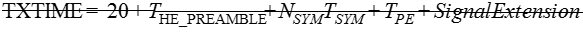         (28-122)where      is defined as in Equation (28-110), and Equation (28-111) and Equation (28-x6), ….……TPE is given in 28.3.12 (Packet extension).(#9490) is the number of midambles. Its values is given by (28-x1) if the TXVECTOR value DOPPLER is 1, and is 0 otherwise. and  are given in 28.3.8 (Timing-related parameters).at P462L24:….where     NSYM is given by Equation (28-110) (28-111)at P463L13:….where   NSYM is given by Equation (28-110) (28-111)Doppler Comment Resolution Doppler Comment Resolution Doppler Comment Resolution Doppler Comment Resolution Doppler Comment Resolution Date:  2017-07-09Date:  2017-07-09Date:  2017-07-09Date:  2017-07-09Date:  2017-07-09Author(s):Author(s):Author(s):Author(s):Author(s):NameAffiliationAddressPhoneEmailHongyuan ZhangYan ZhangHua MuRui CaoMarvell , Santa Clara, CA 95054408-222-1837hongyuan@marvell.comBin TianLochan VermaYouhan KimQualcommJianhan LiuTianyu WuMediatekRon PoratBroadcomXiaogang ChenQinghua LiIntel332083.419.4.2.218.3Table 9-262aa defines HE-PHY Capabilities Information field.  Doppler subfield makes reference to Doppler Procedure. There is no text on "Doppler procedure" procedure needs to be defined.Add technical detail content or remove "Doppler subfield from Table 262aaRevised.Change as in doc IEEE802.11-17/0995r0.340383.419.4.2.218.3Table 9-262aa defines HE-PHY Capabilities Information field.  Doppler subfield makes reference to Doppler Procedure. There is no text on "Doppler procedure" procedure needs to be defined.Add technical detail content or remove "Doppler subfield from Table 262aaRevised.Change as in doc IEEE802.11-17/0995r0.514183.469.4.2.218.3I couldn't find "Doppler procedure" defined anywhere.  Either define the procedure or delete the field.As in commentRevised.Change as in doc IEEE802.11-17/0995r0.541883.419.4.2.218.3"Doppler procedure" not definedDefine "Doppler procedure" or remove it from the textRevised.Change as in doc IEEE802.11-17/0995r0.541983.439.4.2.218.3"Doppler procedure" not definedDefine "Doppler procedure" or remove it from textRevised.Change as in doc IEEE802.11-17/0995r0.798683.409.4.2.218.3The "Doppler procedure" is not defined in this draft. Either add its definition or referred to its definition if it is already defined in another amendment.As in comment.Revised.Change as in doc IEEE802.11-17/0995r0.841683.409.4.2.218.3No "Doppler procedure" has been defined so it is not possible to determine how this bit should be set.Return bit to the pool of reserved bitsRevised.Change as in doc IEEE802.11-17/0995r0.867483.419.4.2.218.3What is "Doppler procedure"?ClarifyRevised.Change as in doc IEEE802.11-17/0995r0.950983.409.4.2.218.3"Doppler" in Table 9-262aa--Subfields of the HE PHY Capabilities Information field:

"B20 indicates transmitting STA supports transmitting HE PPDUs with Doppler procedure
B21 indicates transmitting STA supports receiving HE PPDUs with Doppler procedure"

Doppler procedure is not defined.Define the Doppler procedure.Revised.Change as in doc IEEE802.11-17/0995r0.1035083.409.4.2.218.3"B20 indicates transmitting STA supports transmitting
HE PPDUs with Doppler procedure" : Doppler not defined.Define Doppler operation Revised.Change as in doc IEEE802.11-17/0995r0.4953223.5128.2.2Missing detailI've searched the spec for the impact of this parameter and nowhere can I find it defined. "B20 indicates transmitting STA supports transmitting HE PPDUs with Doppler procedure" and "The Doppler subfield indicates a high doppler mode of transmission." are uselessly vague. Add detail. Write exactly what does the TX PHY do differently when this parameter is trueRevised.Change as in doc IEEE802.11-17/0995r0.8417223.5128.2.2What is "the doppler effect" and how should it be considered? The spec does not define such an effect and there is no text defining a) how this a prameter should be set and b) what the PHY does with this parameterRemove the DOPPLER parameter from Table 28-1Revised.Change as in doc IEEE802.11-17/0995r0.8775223.5128.2.2"Indicates whether the doppler effect should be considered for the PPDU." There is no indication anywhere in the document what this means. This requirement is not actionable.Clarify or remove parameter.Revised.Change as in doc IEEE802.11-17/0995r0.10351223.5128.2.2Indicates whether the Doppler effect should be considered for
the PPDU: Doppler not definedDefine Doppler operation Revised.Change as in doc IEEE802.11-17/0995r0.10364223.5128.2.2DOPPLER: No Doppler Mode definedDefine Doppler operation Revised.Change as in doc IEEE802.11-17/0995r0.5301275.3328.3.10.7.2In Table 28-16, HE-SIG-A field of an HE SU PPDU and HE extended range SU PPDU contains Doppler field but Doppler mode has not been defined yet.Doppler mode needs to be defined or if it will not be determined, Doppler field sholuld be just removed and reserved in the HE-SIG-A field of an HE SU PPDU and HE extended range SU PPDU.Revised.Change as in doc IEEE802.11-17/0995r0.5303275.3528.3.10.7.2In Table 28-17, HE-SIG-A field of an HE MU PPDU contains Doppler field but Doppler mode has not been defined yet.Doppler mode needs to be defined or if it will not be determined, Doppler field sholuld be just removed and reserved in the HE-SIG-A field of an HE MU PPDU.Revised.Change as in doc IEEE802.11-17/0995r0.5413275.3428.3.10.7.2"Doppler mode" is not definedDefine Doppler mode or remove all referencesRevised.Change as in doc IEEE802.11-17/0995r0.5414275.3528.3.10.7.2"Doppler mode" is not definedDefine "Doppler mode" or remove it from the textRevised.Change as in doc IEEE802.11-17/0995r0.5415277.3628.3.10.7.2"Doppler mode" not definedDefine or remove the "Doppler mode" from the textRevised.Change as in doc IEEE802.11-17/0995r0.5416277.3728.3.10.7.2"Doppler mode" not definedDefine or remove "Doppler mode" from the textRevised.Change as in doc IEEE802.11-17/0995r0.5787275.3428.3.10.7.2Undefined mechanism when the "Doppler" bit in SIGA is set to 1, also applicable to HE-SIG-A of HE-MU PPDU format.Either define the PHY mechanism when Doppler bit is set to 1, or change this bit to reserved,Revised.Change as in doc IEEE802.11-17/0995r0.5792275.3428.3.10.7.2Mechanism undefined when "Doppler" bit in HE-SIG-A bit is set to 1.Define the mechanism for the case when the Doppler bit is set to 1 and reference that in Table 28-16 for Doppler bit set to 1.Revised.Change as in doc IEEE802.11-17/0995r0.6123275.3528.3.10.7.2In "Table 28-16--HE-SIG-A field of an HE SU PPDU and HE extended range SU PPDU", B15 is defined as Doppler bit to indicate if Dopploer mode is applied. However, Doppler mode is not clearly defined.Define the "Doppler Mode" in detailRevised.Change as in doc IEEE802.11-17/0995r0.7236275.3428.3.10.7.2Doppler bit exits in HE-SIG-A, while how to use this bit is not specified.A resolution to this comment will be provided.Revised.Change as in doc IEEE802.11-17/0995r0.8079275.3328.3.10.7.2In Table 28-16, the "Doppler mode" is not defined in the standard. Please add a definition and to what does it correspond?As in comment.Revised.Change as in doc IEEE802.11-17/0995r0.8418275.3328.3.10.7.2What is "Doppler mode"? Such a mode is not defined and thus it is not possible to determine how this bit is setReturn bit to the pool of reserved bitsRevised.Change as in doc IEEE802.11-17/0995r0.8419277.3528.3.10.7.2What is "Doppler mode"? Such a mode is not defined and thus it is not possible to determine how this bit is setReturn bit to the pool of reserved bitsRevised.Change as in doc IEEE802.11-17/0995r0.8567275.3428.3.10.71 bit in HE-SIG-A assigned to handle Doppler, but no mechanism provided (Table 28-16 and 28-17)Propose to adopt traveling pilots (similar to 11ah) to handle DoppleRevised.Change as in doc IEEE802.11-17/0995r0.8912275.3428.3.10.7.2" Doppler mode" is not explained anywhere. This requirement is not actionable.Either clarify or remove bit.
Similar comment for Table 28-17.Revised.Change as in doc IEEE802.11-17/0995r0.9552275.3328.3.10.7.2Table 28-16 B15 of HE-SIG-A2 (HE SU PPDU) or HE-SIG-A3 (HE extended range SU PPDU):

"Set to 0 if Doppler mode is not used
Set to 1 if Doppler mode is used"

Doppler mode is not defined in the draft.Doppler mode should be defined, or make this bit reserved.Revised.Change as in doc IEEE802.11-17/0995r0.9553277.3528.3.10.7.2Table 28-17, B25 of HE-SIG-A1 (Doppler):

"Set to 0 if Doppler mode is not used
Set to 1 if Doppler mode is used"

Doppler mode is not defined in the draft.Doppler mode should be defined, or make this bit reserved.Revised.Change as in doc IEEE802.11-17/0995r0.10210275.3328.3.10.7.2"Doppler mode" is defined in an HE-SIG-A; however, there is no specific text for the definition of it and how a transmitter and a receiver should utilize this information. In addition, when this parameter should be enabled is not clear.Clarify them add some normative text.Revised.Change as in doc IEEE802.11-17/0995r0.10408275.3328.3.10.7.2Set to 0 if Doppler mode is not usedNo Doppler Mode definedRevised.Change as in doc IEEE802.11-17/0995r0.10410277.3528.3.10.7.2DopplerNo Doppler Mode definedRevised.Change as in doc IEEE802.11-17/0995r0.331945.119.3.1.23"Doppler subfield indicates a high doppler mode of transmission."  Definition, clarification and technical details are not in  .11axD1.0 with respect to the range of doppler spread and operating conditions triggering "high doppler mode". In Table 9-262aa pg. 83  "doppler procedure"  defines 2-bits and references for "doppler" and makes reference  to STAs using a "Doppler Procedure" for HE PPDUs transmissions.  Critical technical details on the doppler procedure are lacking in .11axD1.0.Either remove all references to Doppler in .11axD1.0 (text and in Table 9-262aa) including STA doppler support or add detailed technical content on Doppler Procedure for HE PPDU transmissions in support of clause of 9.3.1.23 and Table 9-262aa.Revised.Change as in doc IEEE802.11-17/0995r0.332145.119.3.1.23Doppler is not defined in clause 3.4 of IEEE 802.11-2016 (802.11 REVmc D8.0)Add "Doppler" definition in clause 3.4 Definitions, acronyms, and abbreviationsRevised.Change as in doc IEEE802.11-17/0995r0.340145.119.3.1.23"Doppler subfield indicates a high doppler mode of transmission."  Definition, clarification and technical details are not in  .11axD1.0 with respect to the range of doppler spread and operating conditions triggering "high doppler mode". In Table 9-262aa pg. 83  "doppler procedure"  defines 2-bits and references for "doppler" and makes reference  to STAs using a "Doppler Procedure" for HE PPDUs transmissions.  Critical technical details on the doppler procedure are lacking in .11axD1.0.Either remove all references to Doppler in .11axD1.0 (text and in Table 9-262aa) including STA doppler support or add detailed technical content on Doppler Procedure for HE PPDU transmissions in support of clause of 9.3.1.23 and Table 9-262aa.Revised.Change as in doc IEEE802.11-17/0995r0.340545.119.3.1.23Doppler is not defined in clause 3.4 of IEEE 802.11-2016 (802.11 REVmc D8.0)Add "Doppler" definition in clause 3.4 Definitions, acronyms, and abbreviationsRevised.Change as in doc IEEE802.11-17/0995r0.367245.119.3.1.23"Doppler subfield indicates a high doppler mode of transmission."  Definition, clarification and technical details are not in  .11axD1.0 with respect to the range of doppler spread and operating conditions triggering "high doppler mode". In Table 9-262aa pg. 83  "doppler procedure"  defines 2-bits and references for "doppler" and makes reference  to STAs using a "Doppler Procedure" for HE PPDUs transmissions.  Critical technical details on the doppler procedure are lacking in .11axD1.0.Either remove all references to Doppler in .11axD1.0 (text and in Table 9-262aa) including STA doppler support or add detailed technical content on Doppler Procedure for HE PPDU transmissions in support of clause of 9.3.1.23 and Table 9-262aa.Revised.Change as in doc IEEE802.11-17/0995r0.508945.119.3.1.23Doppler mode is sufficiently definedI can't propose a change, I can not figure out from the draft, what "Doppler mode" means.Revised.Change as in doc IEEE802.11-17/0995r0.513145.119.3.1.23I don't see anywhere a definition for "high doppler mode of transmission".  Please define or delete this field throughout the spec.As in commentRevised.Change as in doc IEEE802.11-17/0995r0.541745.119.3.1.23"doppler mode" not definedDefine or remove "doppler mode" from the textRevised.Change as in doc IEEE802.11-17/0995r0.608445.119.3.1.23The doppler mode of transmission is not clearDefine doppler modeRevised.Change as in doc IEEE802.11-17/0995r0.802245.119.1.3.23The "high doppler mode of transmission" is not clearly defined in the draft. What is the criteria to consider it "high" or not? What are the consequences for the STA? Also through all the document the "Doppler procedure" is also mentionned in relation with this Doppler bit, but no clear link is established between this procedure and this mode of transmission. Please clarify.Please, add clarifications on what the "high doppler mode transmission" is and what are the consequences of it for a STA.Revised.Change as in doc IEEE802.11-17/0995r0.842045.119.3.1.23What is a "high doppler mode of transmission" and why does this need to be indicated in the Trigger frame? There is no corresponding field in the HE trigger-based PPDU so nothing to set there.Remove Doppler field from the Common Info fieldRevised.Change as in doc IEEE802.11-17/0995r0.865745.119.3.1.23"The Doppler subfield indicates a high doppler mode of transmission" What does this mean? How would the AP know about the Doppler mode of the environment? Is the AP moving?ClarifyRevised.Change as in doc IEEE802.11-17/0995r0.999545.119.3.1.23"The Doppler subfield..."  Unclear how to set the field.Replace with "The Doppler subfield is set to 1 if..."Revised.Change as in doc IEEE802.11-17/0995r0.1034145.119.3.1.23(MAC Motion #106)The Doppler subfield indicates(#Ed) a high Doppler mode of transmission.No Doppler Mode definedRevised.Change as in doc IEEE802.11-17/0995r0.Number of HE-LTF Symbols and Midamble Periodicity….….…..Doppler Tx(#3484)Indicates support for transmitting HE PPDUs with the Doppler  procedure Midamble.(#3484)Set to 0 if not supported. Set to 1 if supported.Doppler Rx(#3484)Indicates support for receiving HE PPDUs with Doppler procedure Midamble.(#3484)Set to 0 if not supported. Set to 1 if supported.DOPPLERFORMAT is HE_SU, HE_MU, HE_EXT_SU or HE_TRIGIndicates whether the doppler effect should be considered midamble is present for the PPDU, or whether the channel is with high Doppler. The value is 0 or 1YN YDOPPLEROtherwiseNot presentNNMIDAMBLE_PERIODICITYFORMAT is HE_SU, HE_MU, HE_EXT_SU or HE_TRIG, and DOPPLER is 1Indicates the midamble periodicity in number of OFDM sybmols in HE Data field. The value is 10 or 20YNMIDAMBLE_PERIODICITYOtherwiseNot presentNN….….….….B23-B25Nsts and Midamble Periodicity3When Doppler = 0:    Indicates the number of space time streams.     For an HE SU PPDU:     Set to the number of space time streams minus 1.     For an HE ER SU PPDU:        Set to 0 for one space time stream when STBC field is set to 0        Set to 1 for two space time streams when STBC field is set to 1           Values 2-7 are reservedWhen Doppler = 1:    B23-B24 indicates the number of space time streams, up to 4:     For an HE SU PPDU:     Set to the number of space time streams minus 1.     For an HE ER SU PPDU:        Set to 0 for one space time stream when STBC field is set to 0        Set to 1 for two space time streams when STBC field is set to 1           Values 2-3 are reservedB25 indicates the Midamble periodicity.   Set to 0 if TXVECTOR parameter MIDAMBLE_PERIODICITY   is 10  Set to 1 if TXVECTOR parameter MIDAMBLE_PERIODICITY   is 20….…..….….B15Doppler1Set to 0 if Doppler mode is not used Set to 1 if Doppler mode is used Set to 1 if one of the following two cases is valid:The number of HE data symbols is larger than the signaled Midamble Periodicity and the midamble is presentThe number of HE data symbols is less than or equal to the signaled Midamble Periodicity (Refer to 28.3.11.16 Midamble) but the channel doppler is  highSet to 0 otherwise….….….….B25Doppler1Set to 0 if Doppler mode is not used Set to 1 if Doppler mode is used Set to 1 if one of the following two cases is valid:The number of HE data symbols is larger than the signaled Midamble Periodicity and the midamble is presentThe number of HE data symbols is less than or equal to the signaled Midamble Periodicity (Refer to 28.3.11.16 Midamble) but the channel doppler is  highSet to 0 otherwise…..…..…..…..B8-B10Number of HE-LTF Symbols and Midamble Periodicity3When Doppler = 0:Indicates the number of HE-LTF symbols:     Set to 0 for 1 HE-LTF symbol     Set to 1 for 2 HE-LTF symbols     Set to 2 for 4 HE-LTF symbols     Set to 3 for 6 HE-LTF symbols     Set to 4 for 8 HE-LTF symbols     Other values are reserved.When Doppler = 1:    B8-B9 indicates the number of HE-LTF symbols, up to 4:     Set to 0 for 1 HE-LTF symbol     Set to 1 for 2 HE-LTF symbols     Set to 2 for 4 HE-LTF symbols     Value 3 is reserved.B10 indicates the Midamble periodicity.   Set to 0 if TXVECTOR parameter MIDAMBLE_PERIODICITY   is 10  Set to 1 if TXVECTOR parameter MIDAMBLE_PERIODICITY   is 20